電通育英会大学奨学生（高校時予約・給付型）願書１．本人情報　　　　【姓】　　　　　　　　　　　【名】２．志望大学・学部・学科３．家族の状況受付番号　　　　　　４・学業成績※得意科目や一生懸命に取り組んだ活動、各種受賞歴などについて記入ください５．公益財団法人　電通育英会の大学給付奨学金を必要とする理由（経済的な事情や説明を要すると思われることを300字以上400字以内で記入してください）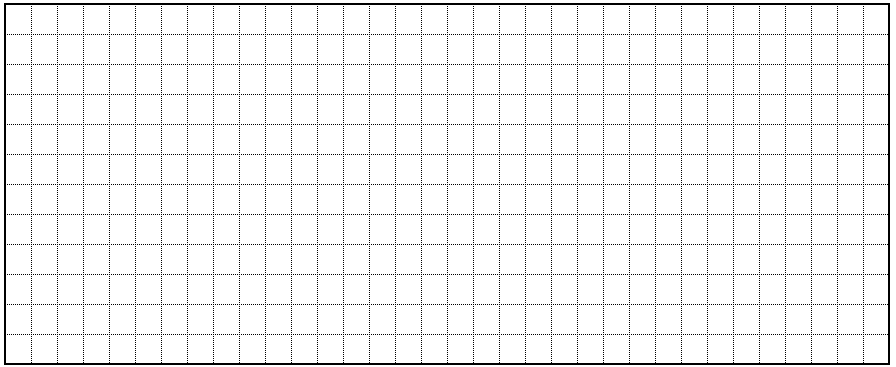 ６．将来の夢や大学で学びたいことについて（400字以内で記入してください）７．大学生活に関して留意事項があれば記入ください（任意記載、健康状態など）フリガナ性別男・女氏名性別男・女学校名国立・（　　　　　）都・道・府・県・市立国立・（　　　　　）都・道・府・県・市立国立・（　　　　　）都・道・府・県・市立国立・（　　　　　）都・道・府・県・市立国立・（　　　　　）都・道・府・県・市立学校名高等学校高等学校高等学校高等学校高等学校学内外の活動・趣味・特技学内外の活動・趣味・特技現在利用している奨学金現在利用している奨学金日本学生支援機構の奨学金日本学生支援機構の奨学金□申請中　□大学進学時申請予定　□申請しない　□未定□申請中　□大学進学時申請予定　□申請しない　□未定□申請中　□大学進学時申請予定　□申請しない　□未定□申請中　□大学進学時申請予定　□申請しない　□未定日本学生支援機構の奨学金日本学生支援機構の奨学金□給付型　□貸与型（一種・二種・併用）□給付型　□貸与型（一種・二種・併用）□給付型　□貸与型（一種・二種・併用）□給付型　□貸与型（一種・二種・併用）第１志望大学学部学科第２志望大学学部学科家族構成および所得就学者を除く家族続柄年齢同別居職業職業住民税課税標準額住民税課税標準額家族構成および所得就学者を除く家族□同居 □別居万円万円家族構成および所得就学者を除く家族□同居 □別居万円万円家族構成および所得就学者を除く家族□同居 □別居万円万円家族構成および所得就学者を除く家族□同居 □別居万円万円家族構成および所得就学者続柄年齢通学区分在籍学校在籍学校在籍学校学年家族構成および所得就学者□自宅 □自宅外□国公立□私立□小学校 □中学校 □高等学校　□大学  □その他（　　　　　　　　　　　　）□小学校 □中学校 □高等学校　□大学  □その他（　　　　　　　　　　　　）家族構成および所得就学者□自宅 □自宅外□国公立□私立□小学校 □中学校 □高等学校　□大学  □その他（　　　　　　　　　　　　）□小学校 □中学校 □高等学校　□大学  □その他（　　　　　　　　　　　　）家族構成および所得就学者□自宅 □自宅外□国公立□私立□小学校 □中学校 □高等学校　□大学  □その他（　　　　　　　　　　　　）□小学校 □中学校 □高等学校　□大学  □その他（　　　　　　　　　　　　）家族構成および所得就学者□自宅 □自宅外□国公立□私立□小学校 □中学校 □高等学校　□大学  □その他（　　　　　　　　　　　　）□小学校 □中学校 □高等学校　□大学  □その他（　　　　　　　　　　　　）家庭状況家庭状況家庭状況家庭状況□両親がいる　□母子家庭　□父子家庭　□両親がいない□両親がいる　□母子家庭　□父子家庭　□両親がいない□両親がいる　□母子家庭　□父子家庭　□両親がいない□両親がいる　□母子家庭　□父子家庭　□両親がいない□両親がいる　□母子家庭　□父子家庭　□両親がいない扶養者に関する特記事項扶養者に関する特記事項扶養者に関する特記事項扶養者に関する特記事項□特記事項なし　□単身赴任　□失業中　□長期療養中□生活保護受給中　□その他（　　　　　　　　　　　　　　　　　　　　　　）□特記事項なし　□単身赴任　□失業中　□長期療養中□生活保護受給中　□その他（　　　　　　　　　　　　　　　　　　　　　　）□特記事項なし　□単身赴任　□失業中　□長期療養中□生活保護受給中　□その他（　　　　　　　　　　　　　　　　　　　　　　）□特記事項なし　□単身赴任　□失業中　□長期療養中□生活保護受給中　□その他（　　　　　　　　　　　　　　　　　　　　　　）□特記事項なし　□単身赴任　□失業中　□長期療養中□生活保護受給中　□その他（　　　　　　　　　　　　　　　　　　　　　　）住居の状況住居の状況住居の状況住居の状況□持家（一戸建・集合住宅）　□賃貸（一戸建・集合住宅）□社宅　□その他（　　　　　　　　　　　　　　　　　　　　　　　　　　　）□持家（一戸建・集合住宅）　□賃貸（一戸建・集合住宅）□社宅　□その他（　　　　　　　　　　　　　　　　　　　　　　　　　　　）□持家（一戸建・集合住宅）　□賃貸（一戸建・集合住宅）□社宅　□その他（　　　　　　　　　　　　　　　　　　　　　　　　　　　）□持家（一戸建・集合住宅）　□賃貸（一戸建・集合住宅）□社宅　□その他（　　　　　　　　　　　　　　　　　　　　　　　　　　　）□持家（一戸建・集合住宅）　□賃貸（一戸建・集合住宅）□社宅　□その他（　　　　　　　　　　　　　　　　　　　　　　　　　　　）その他の特記事項（任意記載）その他の特記事項（任意記載）その他の特記事項（任意記載）その他の特記事項（任意記載）評価５４３２１科目数合計総スコア平均スコア科目数